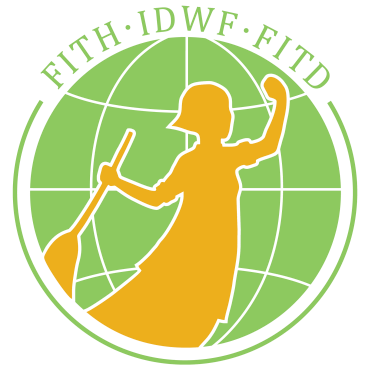 Federación Internacional de Trabajadores del Hogar Formulario de solicitud de afiliación A) Nombre de la organización: ___________________________________________________________  	Abreviación (si la tiene):_______________________________________________________________ B) Información de los miembros C) Información de la organización ¿Cuándo se creó la organización? ________________________________________________________ ¿Es la organización un sindicato/una asociación de trabajadores/una cooperativa/otra? (Especifique) ____________________________________________________________________________________ Objetivos, metas, misión y visión de la organización: Historia de la Organización:  Programas/principales áreas de trabajo/campañas: Asociaciones a otras organizaciones. Si la organización de trabajadores del hogar es parte de otra organización o sindicato, ¿cuál es el nombre de esa organización o sindicato? D) Liderazgo y persona(s) de contacto Si se convirtiera en afiliado, ¿cómo contribuiría su organización al fortalecimiento de la FITH? ¿Cuáles son las expectativas de su organización con respecto a la FITH? G) Día de solicitud de afiliación:__________________________________________________________ H) Se incluye con la presente solicitud:  I) Materiales Envíe además material (preferentemente electrónico) para ayudarnos a conocer la organización y para compartir entre las organizaciones de trabajadores del hogar y así facilitar el intercambio. Entre el material incluya: legislaciones en relación a los trabajadores del hogar que la organización haya propuesto o haya sido aprobada en su ciudad, estado o país modelo de contrato un video del trabajo de la organización (puede ser el perfil de un miembro, una descripción del trabajo de la organización o una campaña) folleto informativo o volante de la organización  otros J) Cuotas de membrecía de la FITH: consulte el documento "Cuotas de membrecía" para adquirir información.  Los métodos de pago le serán comunicados una vez aprobada la solicitud.             # Fin # Dirección Teléfono Fax Correo electrónico Página web Número de miembros (trabajadores del hogar solo si además tiene otros miembros) Total:Mujeres: Hombres:     ¿Tiene registro de los nombres de los miembros u otra información? ¿Todos los miembros abonan una cuota de membrecía?  Si la respuesta es no, ¿cuántos abonan una cuota?  ¿Qué valor tienen las cuotas de membrecía? ¿Con que frecuencia se abonan las cuotas de membrecía? ¿Mantiene un registro de las cuotas de membrecía que se abonan? Categorías de los miembros - (indique numéricamente) Cama adentro:  De media jornada:  Trabajadores del hogar migrantes: Niños menores de 15: Cama adentro:  De media jornada:  Trabajadores del hogar migrantes: Niños menores de 15: ¿Cuál es la estructura de liderazgo de la organización?   ¿Los líderes de la organización son elegidos por los miembros? Fecha de la última elección Nombre y cargo de los lideres Persona(s) de contacto para la FITH Nombre(s): Correo electrónico: Teléfono: Skype: Copia de la Constitución (conjunto de normas) Copia del último estado financiero (auditado) Copia del certificado de registro (si aplica) 